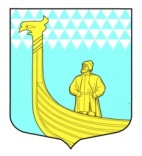                                                  СОВЕТ ДЕПУТАТОВМУНИЦИПАЛЬНОГО ОБРАЗОВАНИЯВЫНДИНООСТРОВСКОЕ  СЕЛЬСКОЕ ПОСЕЛЕНИЕВОЛХОВСКОГО  МУНИЦИПАЛЬНОГО РАЙОНАЛЕНИНГРАДСКОЙ  ОБЛАСТИвторого созыва  РЕШЕНИЕ «_18___» января2017г.                                                               № 3_                               Об утверждении расценок на платные услуги, оказываемые муниципальным бюджетным учреждением   культуры      и    спорта  «Вындиноостровский центр досуга»В соответствии с   Федеральным  законом  от 06 октября 2003 года № 131-ФЗ «Об общих принципах организации местного самоуправления в Российской Федерации»,  Устава муниципального образования Вындиноостровское сельское поселение совет депутатов решил:1. Утвердить с 1 февраля  2017 года расценки на платные услуги, оказываемые МБУКС Вындиноостровский центр досуга и библиотеки муниципального образования Вындиноостровское сельское поселение Волховского муниципального района Ленинградской области, согласно приложению 1.2.Решение совета депутатов от  21 февраля  2014 года №9 «Об утверждении расценок на платные услуги, оказываемые МБУКС «Вындиноостровский Центр Досуга и библиотеки муниципального образования Вындиноостровское сельское поселение Волховского муниципального района Ленинградской области» считать недействительным.3. Данное решение подлежит опубликованию в средствах массовой информации газете «Волховские Огни», размещению на официальном сайте  и вступает в силу с даты его опубликования.4. Контроль за исполнением данного решения возложить на постоянную комиссию по бюджету, налогам и вопросам собственности.Глава муниципального образования                                 А.СенюшкинУТВЕРЖДЕНОрешением совета депутатовмуниципального образованияВындиноостровкое сельское поселениеот «18»  января 2017 года №___ (приложение 1)                                                                                             Р А С Ц Е Н К Ина платные услуги, оказываемые  МБУКС Вындиноостровский центр досуга и библиотекой муниципального образования Вындиноостровское сельское поселение №Наименование услугЕдиница измеренияЕдиница измеренияСтоимость услуг(руб)Стоимость услуг(руб)№Наименование услугЕдиница измеренияЕдиница измеренияДля взрослого населенияДля детей 1Дискотека для подростковЗа мероприятиеЗа мероприятие352Дискотека (продолжительностью до 3 часов)За  мероприятиеЗа  мероприятие100-3Дискотека с развлекательной программой  (продолжительностью до 4-х часов) За мероприятиеЗа мероприятие150-4Новогодний бал с развлекательной программой (продолжительность до 5 часов)-/--/-2505Праздничные дискотеки для подростков с  программой-/--/-506Концерт  творческих коллективов-/--/-50357праздники, конкурсы1 мероприятие1 мероприятие50358Вечера отдыха по абонементамЗа 1 абонементЗа 1 абонемент2509Вечера отдыха «Тем кому за…», вечеринки для молодежи1 билет1 билет15010проведение детских новогодних елок1 билет1 билет505011 поздравление Деда Мороза и Снегурочки для предприятийЗа  вызовЗа  вызов700-12Поздравление Деда Морозова и Снегурочки  на дому1 вызов1 вызов 30013вечер встречи для ветеранов (с игровой программой)1 билет1 билет3513театрализованные представления, игровые программы для детей1 билет1 билет3514Подготовка сценария и праздничной программы на вечерах    предприятий, учреждений организаций1 час1 час100050015праздники-конкурсы1 мероприятие1 мероприятие503516Написание сценария для1.организаций2.физических лиц1 сценарий1 сценарий100070070050017прокат инвентаря, оборудования, музыкального центра   за 1 час  за 1 час  350-18 прокат усилительной аппаратуры с микрофоном и светомузыкойЗа 1 час  За 1 час  600250 19прокат костюмов1 сутки1 сутки 10010020Индивидуальное поздравление юбиляров  на дому За вызовЗа вызов700-21Выездные концерты творческих коллективовЗа 1мероприятиеЗа 1мероприятие1500 -22Стоимость  предоставления  помещения  для предоставления услуг выездной торговли на праздничных мероприятиях ,батуты, детские сувениры, сладости, машинки и прочее, (исключение вино-водочные, табачные изделия),За 1 мероприятиеЗа 1 мероприятие2000-23аренда помещения для проведения семейных праздников, собраний, встречЗа1  часЗа1  час40025024организация экскурсионных выездов(концертов, посещение музеев, монастырей и пр.)за 1 поездкуза 1 поездку703525работа тренажерного зала1 час1 час70для пенсионеров 3535 для иногородних26продление танцевальных вечеров, вечеринок, вечеров отдыха, юбилейных и семейных праздников1 час1 час100027демонстрация  кинофильмов, мультфильмов1 сеанс1 сеанс5035библиотекабиблиотекабиблиотекабиблиотекабиблиотекабиблиотека1Плата за работу на компьютере в сети «Интернет»  (без распечатки материала)Плата за работу на компьютере в сети «Интернет»  (без распечатки материала) 1 час35352Плата за распечатку материалов с компьютераПлата за распечатку материалов с компьютера1 лист1010  3Услуги ксероксаУслуги ксерокса1 лист1010